Jean Perkins Walking Netball Award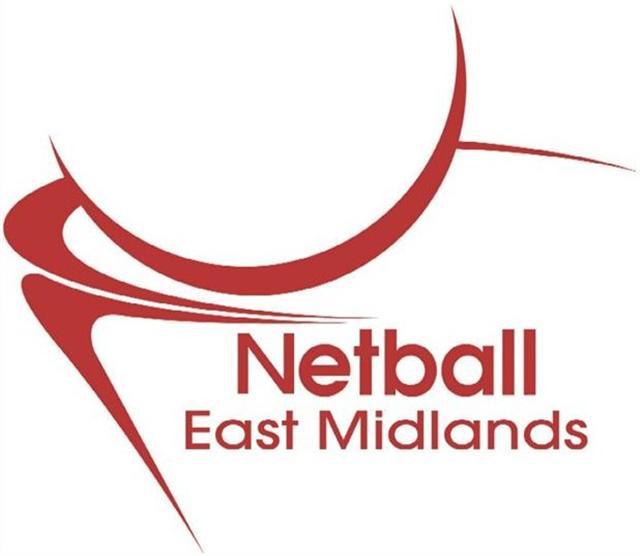 The closing date for nominations is midnight 1st March,2020.  Please make sure this has been endorsed by a county Board/Committee member. Completed nomination forms can be sent to: eastmidlands@englandnetball.co.uk    Or posted to:		East Midlands Regional NetballSports Park3 Oakwood DriveLoughborough UniversityLeicestershire  LE11 3QF The Jean Perkins Walking Netball Award is presented to a Walking Netball participant from the East Midlands whose personal lifestyle has changed significantly since coming to the walking netball sessions.To be eligible, nominees must have taken part in an East Midlands walking netball session for at least 6 months and have completed an England Netball Participant Registration Form. Nominations should be able to demonstrate how Walking netball has impacted in a particularly positive way on the walking Netballer’s personal life-style and also their involvement in their local community. All nominations should be seconded by a Walking Netball Host or by an England Netball Development Officer/Community Coach.The Jean Perkins Walking Netball Award is presented to a Walking Netball participant from the East Midlands whose personal lifestyle has changed significantly since coming to the walking netball sessions.To be eligible, nominees must have taken part in an East Midlands walking netball session for at least 6 months and have completed an England Netball Participant Registration Form. Nominations should be able to demonstrate how Walking netball has impacted in a particularly positive way on the walking Netballer’s personal life-style and also their involvement in their local community. All nominations should be seconded by a Walking Netball Host or by an England Netball Development Officer/Community Coach.The Jean Perkins Walking Netball Award is presented to a Walking Netball participant from the East Midlands whose personal lifestyle has changed significantly since coming to the walking netball sessions.To be eligible, nominees must have taken part in an East Midlands walking netball session for at least 6 months and have completed an England Netball Participant Registration Form. Nominations should be able to demonstrate how Walking netball has impacted in a particularly positive way on the walking Netballer’s personal life-style and also their involvement in their local community. All nominations should be seconded by a Walking Netball Host or by an England Netball Development Officer/Community Coach.The Jean Perkins Walking Netball Award is presented to a Walking Netball participant from the East Midlands whose personal lifestyle has changed significantly since coming to the walking netball sessions.To be eligible, nominees must have taken part in an East Midlands walking netball session for at least 6 months and have completed an England Netball Participant Registration Form. Nominations should be able to demonstrate how Walking netball has impacted in a particularly positive way on the walking Netballer’s personal life-style and also their involvement in their local community. All nominations should be seconded by a Walking Netball Host or by an England Netball Development Officer/Community Coach.Nominee Contact Details:Nominee Contact Details:Nominee Contact Details:Nominee Contact Details:Full Name:Full Name:B2N session name:B2N session name:County:County:Address 1:Address 1:Address 2:Address 2:City/Town:City/Town:Post Code:Post Code:Phone Number:Phone Number:Email Address:Email Address:Additional Information:Additional Information:Additional Information:Additional Information:When did the nominee join the WN session?When did the nominee join the WN session?When did the nominee join the WN session?Has the nominee completed an EN Participant Registration Form?Has the nominee completed an EN Participant Registration Form?Has the nominee completed an EN Participant Registration Form?Yes/NoEngland Netball affiliation number (if affiliated)England Netball affiliation number (if affiliated)England Netball affiliation number (if affiliated)Reason for nominationReason for nominationReason for nominationReason for nominationEast Midlands Netball encourages you to use the maximum word limit to give the awards panel the optimum amount of information with which to make a decision.East Midlands Netball encourages you to use the maximum word limit to give the awards panel the optimum amount of information with which to make a decision.East Midlands Netball encourages you to use the maximum word limit to give the awards panel the optimum amount of information with which to make a decision.East Midlands Netball encourages you to use the maximum word limit to give the awards panel the optimum amount of information with which to make a decision.1. In what ways has walking netball impacted positively on the nominee’s personal life-style and their involvement in the local community? (600 words maximum)1. In what ways has walking netball impacted positively on the nominee’s personal life-style and their involvement in the local community? (600 words maximum)1. In what ways has walking netball impacted positively on the nominee’s personal life-style and their involvement in the local community? (600 words maximum)1. In what ways has walking netball impacted positively on the nominee’s personal life-style and their involvement in the local community? (600 words maximum)This nomination has been made by:This nomination has been made by:This nomination has been made by:This nomination has been made by:Full Name:Address 1:Address 2:Town/City:Postcode:Email Address:Phone Number:This nomination must be seconded by a walking netball host / an England Netball Development Officer/Community CoachThis nomination must be seconded by a walking netball host / an England Netball Development Officer/Community CoachThis nomination must be seconded by a walking netball host / an England Netball Development Officer/Community CoachThis nomination must be seconded by a walking netball host / an England Netball Development Officer/Community CoachFull Name:Address 1:Address 2:Town/City:Postcode:Email Address:Phone Number